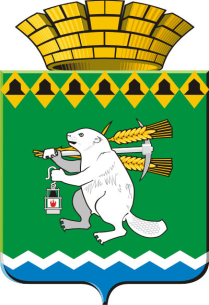 Глава Артемовского городского округаРАСПОРЯЖЕНИЕОт 28.12.2015								                № 46Об утверждении плана работы комиссии по противодействию коррупции в Думе Артемовского городского округа на 2016 годУтвердить план работы комиссии по противодействию коррупции в Думе Артемовского городского округа на 2016 год (Приложение).Глава Артемовского городского округа		                    О.Б.КузнецоваПриложение к распоряжению главы Артемовского городского округаот 28.12.2015 года № 46ПЛАНработы комиссиипо противодействию коррупции на 2016 год№ п/пМероприятиеИсполнитель мероприятияСрок исполнения1Отчет о деятельности комиссии по противодействию коррупции в Думе Артемовского городского округа за 2015 годИсакова О.Н.1 квартал 2016 года2Организация и проведение проверок сведений, предоставленных гражданами при поступлении на муниципальную службу в соответствии с Федеральным законом от 02.03.2007 № 25-ФЗ «О муниципальной службе в Российской Федерации»Исакова О.Н.По мере кадрового движения3Разъяснение порядка заполнения сведений о доходах, расходах, об имуществе и обязательствах имущественного характераИсакова О.Н.1 квартал 2016 года4Об обеспечении доступа к информации о деятельности Думы Артемовского городского округаИсакова О.Н.1 квартал 2016 года5Контроль своевременного представления муниципальными служащими сведений о доходах, расходах, об имуществе и обязательствах имущественного характераИсакова О.Н.2 квартал 2016 года6Проведение внутреннего мониторинга полноты и достоверности сведений о доходах, об имуществе и обязательствах имущественного характера, представляемых муниципальными служащимиИсакова О.Н.2 квартал 2016 года7Размещение сведений о доходах, об имуществе и обязательствах имущественного характера муниципальных служащих, руководителей МБУ и членов их семей на официальном сайтеИсакова О.Н.2 квартал 2016 года8Организация проверки соблюдения связанных с муниципальной службой ограничений и запретов, установленных Федеральным законом от 02.03.2007 № 25-ФЗ «О муниципальной службе в Российской Федерации» и другими федеральными законамиИсакова О.Н.3 квартал 2016 года9Организация проведения работы по профессиональной подготовке, повышению квалификации, текущему контролю уровня профессиональной подготовки муниципальных служащихИсакова О.Н.Постоянно, по отдельному плану10Информация о проведении антикоррупционной экспертизы  НПА, проектов НПА, разрабатываемых Думой Артемовского городского округаИсакова О.Н.4 квартал 2016 года11Рассмотрение предложений  и утверждение плана работы комиссии на 2017 годКузнецова О.Б.Исакова О.Н.4 квартал 2016 года